Сценарий праздника в старшей группе «День Птиц»Цели: расширять представления детей о птицах, их важной роли в природе и для человека; побуждать детей к необходимости беречь и защищать птиц.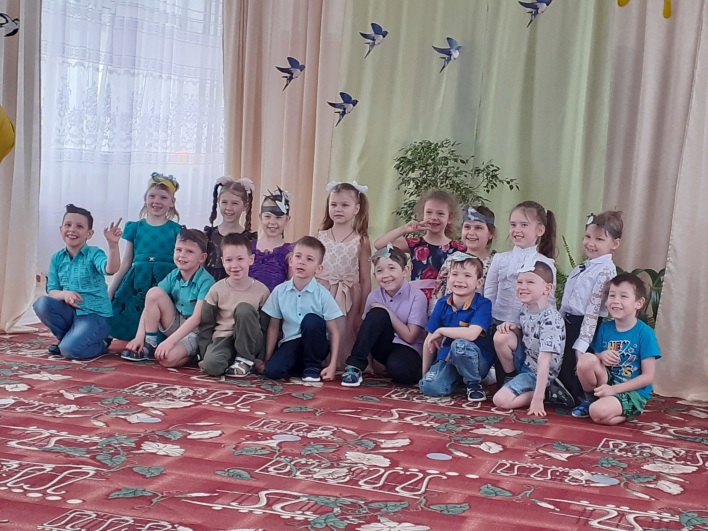 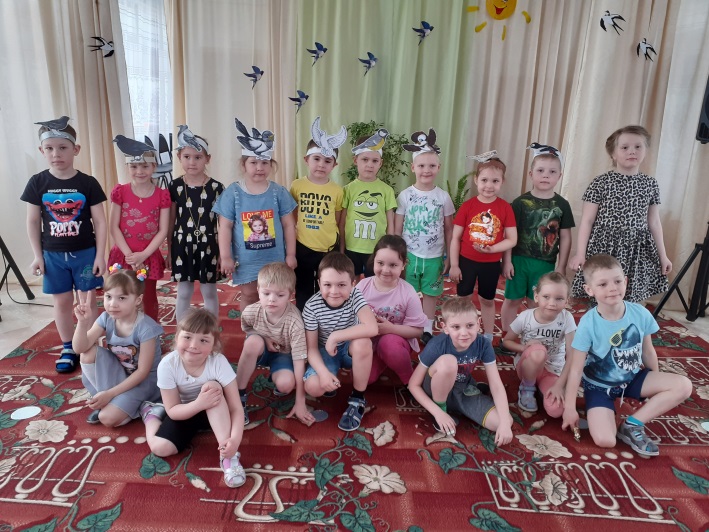                                                 Ход праздникаДети входят под музыку «Пришла весна»Воспитатель.Если снег повсюду таетДень становится длинней,Если всѐ зазеленелоИ в полях звенит ручей.Если солнце ярче светит,Если птицам не до снаЕсли стал теплее ветер,Значит, к нам пришла весна.                                    Песня «Зима не обижайся»Вед. Ребята, 1 апреля отмечается праздник – Международный день птиц. Традиция проявлять заботу о птицах зародилась у нас давным-давно. Птицы украшают землю. Без них природа мертва. Их весѐлая, звонкая песня радует душу, оживляет природу.О птицах много знаем мыИ в то же время мало.И нужно всем: и вам и нам,Чтоб их побольше стало.Для этого побережемСвоих друзей пернатых,Иначе мы к нулю сведемПевцов наших крылатых.Съедят деревья и плоды личинки насекомых.И поредеют все сады.Без наших птиц знакомых!Наверно не случайно этот праздник отмечается весной. Именно весной мы так рады слышать пение птиц. Для птиц весенние песни – это очень серьезное и важное дело.А в народе говорили так:Когда солнышко пригреет,Тогда и вода разольется,Тогда и лес зазеленеет,Тогда и птицы прилетают!Хоровод «Веснянка»Вед. Ребята, а давайте спросим у зимующих птиц, как они зимовали?Вылетают под музыку «зимующие птицы»Ворона:Я особа всем известная,Я - крикунья наша местная.Лишь увижу тучку темную,Я взлечу на ель зеленую.И смотрю я словно с трона- Чернокрылая ворона.Синица:Я шустрая птичка,Желтогрудая синичка.Только сала мне дадут- Появлюсь я тут как тут.Хлебных крошек поклюю,Вас за все благодарю.Дятел:Я без молотка, без рукПо стволу стучу: тук-тук,Вылечу деревья-ели,Чтоб росли и не болели!Вытащу за спинкуВсякую личинку.Голубь:Голубь - птица мирная,Хоть и безквартирная.Гнѐзда строить не мастак,Полечу я на чердак.Станет солнце пригреватьНачинаю ворковать.Сорока:Не люблю сидеть на месте,На хвосте несу я вести.Может в них и мало прока,Но горда собой сорока.Воробей:Забыл я и голод и стужу,Забыл, как поземка мела.И рад нынче солнечной луже,И жду я весною тепла.                             Песня «Улыбаемся весне»                              Игра «Птицы летят»Птицы: Весна пришла, красна пришла.Вед. Хлопает в ладоши, говоритПтицы слетайтесь в путь собирайтесь в пути не потеряйтесь!Играющие встают друг за другом, впереди ведущий, дети повторяют все движения, поднимают руки вверх, машут и поют.Мы летим, летим, летимКрылышками машемПрилететь скорей хотимК милой роще к нашей.(Птички устали, все медленнее машут крыльями.)Вед. Птички невелички отдохнуть пора!Птички: Мы летим из далекаУтомились птичкиПосидим у ручейкаИ попьем водичкиВед. Птицы слетайтесь в путь собирайтесь, в пути не потеряйтесь!Птицы: Мы летим, летим, летимКрылышками машемПрилететь скорей хотимК милой роще к нашей.Вед. Всё прилетели?Птицы: Вот он, вот он, край роднойМилая сторонкаПрилетели мы домойИ запели звонко.Вед. Ребята, а к нам уже прилетели перелетные птицы. Давайте мы их послушаем, что же они нам расскажут.Птицы. Здравствуйте, ребята!Дети. Здравствуйте, друзья!Вед. Расскажите птицы, где вы побывали?Ласточка. В жарких странах, жаркое лето, ни зимы, ни снега там нет!Вед. Расскажите, птицы, что вы повидали?Грач.Бродят там слоны-великаны,Целый день кричат обезьяны,Там растут деревья-лианы,Там растут на пальмах бананы.Вед. Хорошо ли жили, вы вдали от дома? С кем вы там дружили в странах незнакомых?Скворец.Мы скучали по деревьям,По звенящему ручью,По скворечне, по деревьям,По соседу воробью.Вед. Хорошие, ловкие вы птицы.А сейчас я вам загадаю загадки о птицах.Загадки о птицах1.Вот так птица - какова!И не спутаешь с другой.Может, это цифра два?Шея выгнута дугой! (Лебедь)2.Мерзнет желтенькая пташка,Накорми ее, бедняжку.Дай и семечек, и сала,Чтоб зимой ей легче стало. (Синичка)3.Во дворе я - королева.Вон мой дом, на ветке слева.Птица в перьях серо-черных,Я умна, хитра, проворна. (Ворона)4.На шесте - дворец,Во дворце - певец. (Скворец)5.У дупла листок пришпилен,А живет там дядя …(Филин)6.Спереди - шильце,Сзади - вильце,Сверху - черное суконце,Снизу - белое полотенце. (Ласточка)7.Прячьтесь, куры!В небе ясномЧерной тенью кружит. (Ястреб)8.Кто на елке, на сукуСчет ведет: ку-ку, ку-ку. (Кукушка)9.Всех прилетных птиц черней,Чистит пашню от червей.Взад-вперед по пашне вскачь.А зовется птица. (Грач)10.Я по дереву стучу,Червячка добыть хочу,Хоть и скрылся под корой- Все равно он будет мой. (Дятел)11.Озорной мальчишкаВ сером ярмячишкеПо двору шныряет,Крохи собирает. (Воробей)                          «ВОРОБЬИНАЯ ПЕСЕНКА»Вед. Ребята, я хочу проверить, насколько вы внимательные. Становитесь в круг, а я буду читать стихи, когда я назову птицу, то все должны махать руками, как крыльями. Но если я ошибусь, то топайте ногами.                              Игра «Прилетели птицы»Прилетели птицы: голуби, синицы,Воробьи и совы, чайки и …. Коровы.Прилетели птицы: голуби, синицы,Соловей и чайка, грач и …. Балалайка.Прилетели птицы: голуби, синицы,Соловьи и совы, чайки ….. Макароны.Прилетели, наконец, Лебедь, … Щука … и скворец!Вед. Молодцы, ребята! А сейчас я предлагаю поиграть, свою ловкость показать.                                    Игра «Скворушки»                                  Сценка «Скворец и воробей»Вед. Этот случай был в апреле.С юга птицы прилетелиТает снег, а воробьяВыгоняют из жилья.Скворец: Убирайся вон, задира!Должен жить здесь я – Скворец!Воробей: Ни за что! Моя квартира!Я не временный жилец!Я тут вьюги и морозТерпеливо перенес.А сейчас под этой кровлейДля семьи гнездо готовлю.И не торопись! Хоть убей!Так решил я – Воробей!Скворец: Не упрямься! Мне в наследствоЭтот дом достался с детства.Вылетай, мой клюв остер…А не то …(подбрасывает незаметно перышки)Вед. Но тут во дворСо скворечней Миша вышелБыстро с нею влез на крышу,Крепко – крепко привязалИ приветливо сказал!Видеть вас обоих рад.Охраняйте вместе сад.Только Миша слез долой,Воробьишка удалойВ новый дом переселилсяИ с соседом помирился. (уходят)Вед .К сожалению, встречается много нехороших ребят, которые пугают птиц, разоряют их гнезда, стреляют из рогатки. Этого делать ни в коем случае нельзя. Ведь на земле станет мрачно и скучно, если в лесу, в саду и парке замолчат птицы, природа осиротеет. Давайте узнаем, зачем нам нужны птицы.Дети читают стихотворения1.На нашей планете живутЧудесные создания.Они летают и поютИ землю свято берегут.Скажите, дети,Можно жить без птиц на свете?2.Что случится, если птицыНа земле вдруг пропадут?Букашки, жучки, червячкиНа деревья нападут.И съедят кору, листочки,Обглодают ветки, почки–Вот что будет,Если птицы, если птицы,Все исчезнут - пропадут!3.И не будет щебетанья,Дивных трелей соловья,И сороки стрекотанья,Чик - чирика воробья...Скучно будет, знают дети,Жить без птиц на белом свете!Вед. Ребята, я думаю, что вы всегда будете помнить, что птицы – это наши друзья! На этом наш праздник подходит к концу. И чтобы всем нам расстаться в хорошем настроении, на прощание давайте все мы станцуем заводной танец «Веселых утят».                                              «Танец утят»